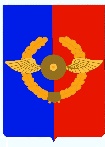 Российская ФедерацияА Д М И Н И С Т Р А Ц И ЯСреднинского городского поселенияУсольского муниципального районаИркутской областиРАСПОРЯЖЕНИЕОт 01.02.2022г.                                                                                                     № 9-рр.п. СреднийОб организации и проведении аукциона на право заключения договора аренды в отношении муниципального недвижимого имуществаСреднинского городского поселения Усольского муниципального района Иркутской областиВ соответствии с Федеральным законом от 06.10.2003г. № 131-ФЗ «Об общих принципах организации местного самоуправления в Российской Федерации», Федеральным законом от 26.07.2006г. № 135-ФЗ «О защите конкуренции», приказом ФАС от 10.02.2010г. № 67 «О порядке проведения конкурсов или аукционов на право заключения договоров аренды, договоров безвозмездного пользования, договоров доверительного управления имуществом, иных договоров, предусматривающих переход прав в отношении государственного или муниципального имущества, и перечне видов имущества, в отношении которого заключение указанных договоров может осуществляться путем проведения торгов в форме конкурса», руководствуясь  ст. 22 Устава Среднинского муниципального образования:         1.Организовать и провести аукцион, открытого по составу участников и форме подачи предложений, на право заключения договора аренды в отношении муниципального недвижимого имущества Среднинского муниципального образования (далее – имущество):Установить начальную (минимальную) цену договора: - по лоту №1 – 2166,67 (две тысячи сто шестьдесят шесть рублей) рублей 67 копеек без НДС на основании отчета об оценке рыночной стоимости ежемесячной арендной платы от 13.01.2022г. № 13/01/22-Н, подготовленного ИП Непомнящих Л.С.- по лоту № 2 – 5871,67 (пять тысяч восемьсот семьдесят один рубль) рублей 67 копеек без НДС на основании отчета об оценке рыночной стоимости ежемесячной арендной платы от 15.10.2022г. № 15/10/21-1Н, подготовленного ИП Непомнящих Л.С.- по лоту № 3 – 8750 (восемь тысяч семьсот пятьдесят рублей) рублей 00 копеек без НДС на основании отчета об оценке рыночной стоимости ежемесячной арендной платы от 13.01.2022г. № 13/01/22-1Н, подготовленного ИП Непомнящих Л.С.        3.  Определить срок действия договоров аренды по лотам – 5 (пять) лет.4. Подготовить извещение о проведении аукциона, разработать аукционную документацию старшему инспектору по муниципальному хозяйству.5. Опубликовать настоящее распоряжение в средствах массовой информации (газета «Информационный бюллетень Среднинского муниципального образования»», разместить в сетевом издании «Официальный сайт городского поселения Среднинского муниципального образования в информационно-телекоммуникационной сети Интернет http://srednyadm.ru)  6. Контроль исполнения настоящего распоряжения оставляю за собой. Глава Среднинского городского поселения Усольского муниципального района                                             М.А. Семёнова№ п/п№ лотаНаименование имущества1.ЛОТ № 1Нежилое помещение площадью 17,9 кв.м, расположенное на первом этаже в здании общей площадью 1259 кв.м., расположенного по адресу: Иркутская область, Усольский район, р.п. Средний, ул. 3-я Степная, д. 1А2.ЛОТ № 2Нежилое помещение площадью 56,1 кв.м, расположенное на первом этаже в здании общей площадью 1259 кв.м., расположенного по адресу: Иркутская область, Усольский район, р.п. Средний, ул. 3-я Степная, д. 1А3.ЛОТ № 3Нежилое помещение площадью 79,7 кв.м, расположенное на первом этаже в здании общей площадью 1259 кв.м., расположенного по адресу: Иркутская область, Усольский район, р.п. Средний, ул. 3-я Степная, д. 1А